Tablets & MobilesNeue Möglichkeiten im Unterricht - Von der Rolle des eLearnings über die idealen Rahmenbedingungen bis hin zum praktischen Einsatz – das Portal Tablets & Mobiles ist dabei ein umfangreicher Wegweiser.MEDEAnet & SENnetEducation Group arbeitet an mehreren EU Projekten.Media on DemandBildungsmedien auf Knopfdruck – tausende Unterrichtsmedien inkl. Arbeitsmaterialien online ansehenMedienverleihPädagogisch wertvolle Filme inklusive Arbeitsmaterial und Bilderbuchkinos für Ihren Unterricht.FIRST® LEGO® LeagueEducation Group unterstützt Schulen bei der Teilnahme an den Wettbewerben der internationalen First Lego League.iTECBMBF Projekt – Lebendiges Labor – Innovation und Lernen durch IKTAktuelle Ausstellung mit 3D Drucker, 3D Scanner, Quadrocopter, Lego MindstormsPower Girls„Power Girls“ – ein Förderprojekt für technisch interessierte Mädchen, die gemeinsam ihre Freude an Technik vertiefen.Girls' Day OÖEducation Group veranstaltet seit 2012 sehr erfolgreich den internationalen Aktionstag Girls´ Day.edumoodleMehr als 2200 Instanzen für österreichische Schulen.Seminarzentrum Apple-zertifiziertes TrainingszentrumFort- und Weiterbildungsprogramm in Kooperation mit den Pädagogischen Hochschulen.eduResearch – Zentrum für Bildungsforschung OÖEine Serviceeinrichtung, die Evaluations- und Qualitätssicherungsmaßnahmen für den Bildungsbereich OÖ vielfältig unterstützt.JugendfilmerziehungPädagogisch wertvolle Filme umfangreich für ein Cinema-Erlebnis im Unterricht aufbereitet.ElementarpädagogikBildung beginnt schon bei unseren Jüngsten – so auch in der Education Group. Elementarpädagogik-Portal ist vor allem für Kindergartenpädagogen und Eltern.Medien selbst gestaltetMedienpädagogik zum Selbst-Erleben.PortalfamilieÜber 40 Portale für Schule und Unterricht sowie aktuelle Informationen aus und für den Bildungsbereich.KlassenpinnwandIhre perfekte Ergänzung für IKT unterstützten Unterricht.eduGeneratorPraktisches Online-Tool zur Erstellung von Arbeitsplänen, Urkunden, Schmuckblättern und Namenskärtchen.BildungsTVNews, Vorträge, Hintergrundgespräche und Filmefür den Einsatz im Unterricht.Hinter den KulissenUnsere neueste Eigenproduktion über das neue Musiktheater.OÖ Schulnetzwerk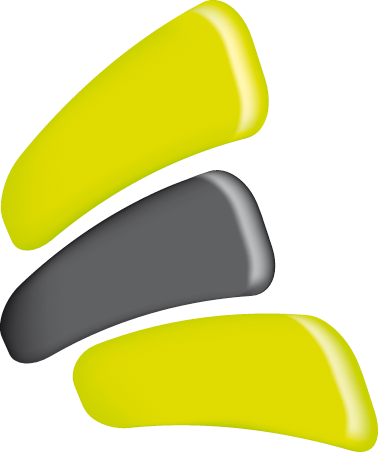 Redundantes WAN für oberösterreichische Schulen mit zentralen Services wie Firewall und Webfilter.MailservicesMailboxen inklusive Spamfilter für Schulen, Lehrkräfte und Schüler  eduSECUREBOXGemanagte Sicherheitslösung für SchuleneduCloudDie Zukunft der Schul-IT - Standardisierte, endgeräteunabhängige Desktops für Ihre Schule.HelpdeskWir haben immer ein Ohr für Sie 